ADVERTENCIA:  el presente documento se encuentra editado, siendo una versión pública de su original, es decir, se han suprimido datos personales y confidenciales, tales como: número de identificación, domicilio, edad, estado familiar y otros detalles. en virtud del Art. 2 de la Constitución de la Republica, Arts. 6 lit. a y b, 24 y 30 de la Ley de Acceso a la Información Pública. "CONTRATO DE SERVICIO DE ARRENDAMIENTO DE MAQUINAS FOTOCOPIADORAS PARA EL MINISTERIO DE GOBERNACION Y DESARROLLO TERRITORIAL, CONSEJO NACIONAL DE ORDENAMIENTO Y DESARROLLO TERRITORIAL y CUERPO DE BOMBEROS DE EL SALVADOR"No. MG-95/2019Nosotros, JORGE ARMANDO ALFARO QUINTANILLA, INFORMACION CONFIDENCIAL SUPRIMIDA actuando por delegación en nombre del MINISTERIO DE GOBERNACIÓN Y DESARROLLO TERRITORIAL, con, ; base al Acuerdo Número NOVENTA Y OCHO, emitido por el Órgano Ejecutivo en el Ramo de Gobernación y Desarrollo Territorial, en fecha dieciocho de noviembre de dos mil diecinueve, por el señor Ministro de Gobernación y Desarrollo Territorial, MARIO EDGARDO DURÁN GAVIDIA, mediante el cual acordó designarme, para que firme los contratos resultantes de los procesos de adquisición realizados por la Unidad de Adquisiciones y Contrataciones Institucional, independientemente de la modalidad de adquisición que se haya seguido, siempre y cuando sea de las que regula la Ley de Adquisiciones y Contrataciones de la Administración Pública en lo sucesivo también denominada LACAP, y no sean de los contratos que debe firmar el Fiscal General; por lo que comparezco a otorgar el presente Instrumento, que en el transcurso del mismo me denominaré: "EL CONTRATANTE"; y INFORMACION CONFIDENCIAL SUPRIMIDA, actuando en mi calidad de Administrador único Propietario de la Sociedad OPS SISTEMAS OPERACIONALES, SOCIEDAD ANONIMA DE CAPITAL VARIABLE, que puede abreviarse OPS SISTEMAS OPERACIONALES, S.A. DE C.V., del domicilio de San Salvador, con Número de Identificación Tributaria , INFORMACION CONFIDENCIAL SUPRIMIDA, personería que acredito con: I) Copia Certificada por Notario de Testimonio de Escritura Pública de Constitución de Sociedad, otorgada en esta ciudad, a las dieciocho horas y treinta minutos del día veinte de octubre de dos mil trece, ante los oficios Notariales de , INFORMACION CONFIDENCIAL SUPRIMIDA, e inscrita en el Registro de Comercio bajo el número OCHENTA Y SEIS, del Libro TRES MIL CIENTO SETENTA Y TRES del Registro de Sociedad, el día veintiocho de octubre del año dos mil trece, de la cual consta que la denominación de la sociedad es como se ha indicado anteriormente, que su naturaleza es Anónima sujeta al Régimen de Capital Variable, que su plazo es indeterminado; que dentro de su finalidad social se encuentra La venta, Reparación y Mantenimiento de Fotocopiadoras y partes de toda marca, así como el arrendamiento de toda clase de equipos de oficina y en general de toda clase de Bienes muebles o inmuebles; que la Representación Judicial y extrajudicial y el uso de la firma social de la Sociedad corresponde al Administrador Único o al que haga sus veces; que en la misma fue electa la primer Administración de la sociedad, por lo que fui electo como Administrador Único Propietario de la misma, para un período de siete años contados a partir de la fecha de su inscripción en el Registro de Comercio. II) Copia Certificada por Notario de Testimonio de Escritura Pública de Rectificación de Escritura Pública de Constitución de la Sociedad, en el sentido que por error involuntario en la cláusula XXIII) NOMBRAMIENTO DE LA PRIMERA ADMINISTRACION: Se manifestó equivocadamente el nombre del Administrador Único Propietario como , INFORMACION CONFIDENCIAL SUPRIMIDA; escritura otorgada en la ciudad de San Salvador, a las dieciséis horas y quince minutos del día veintisiete de enero del año dos mil catorce, ante los oficios Notariales de , INFORMACION CONFIDENCIAL SUPRIMIDA, inscrita en el Registro de Comercio bajo el número CIEN del Libro TRES MIL TRESCIENTOS SESENTA Y TRES, del Registro de Sociedades del Registro de Comercio, el día nueve de enero de dos mil quince, por lo que ostento las suficientes facultades para comparecer a otorgar actos como el que ampara el presente instrumento; que en adelante me denominé EL CONTRATISTA, con base en el proceso de LIBRE GESTION denominada "SERVICIO DE ARRENDAMIENTO DE MAQUINAS FOTOCOPIADORAS PARA EL MINISTERIO DE GOBERNACIÓN Y DESARROLLO TERRITORIAL Y SUS DEPENDENCIAS", y en la Recomendación de Adjudicación parcial de fecha trece de diciembre del año dos mil diecinueve, emitida por el Comité de Evaluación de Ofertas del referido proceso, y suscrito por Rodrigo Javier Ayala Claros, dándole cumplimiento al Acuerdo Número TREINTA, emitido por el Órgano Ejecutivo en el Ramo de Gobernación y Desarrollo Territorial, con fecha tres de junio de dos mil diecinueve, convenimos en celebrar el siguiente contrato de "SERVICIO DE ARRENDAMIENTO DE MAQUINAS FOTOCOPIADORAS PARA EL MINISTERIO DE GOBERNACIÓN Y DESARROLLO TERRITORIAL Y SUS DEPENDENCIAS", de conformidad a la Constitución de la República, la Ley de Adquisiciones y Contrataciones de la Administración Pública, a su Reglamento y en especial a las condiciones, obligaciones y pactos siguientes: CLAUSULA PRIMERA: OBJETO DEL CONTRATO: EL CONTRATISTA se compromete a proporcionar a EL CONTRATANTE, el Servicio de Arrendamiento de veintinueve maquinas fotocopiadoras , las cuales están distribuidas de la siguiente manera: veintiún maquinas fotocopiadoras distribuidas en la Torre del Ministerio de Gobernación y Desarrollo Territorial ubicado en Novena Calle Poniente y Quince Avenida Norte, Centro de Gobierno, San Salvador; Una maquina fotocopiadora para el Consejo Nacional de Ordenamiento y Desarrollo Territorial ubicadas sobre la Quinta Calle Poniente Numero Cuatro mil treinta y ocho, entre setenta y siete y setenta y nueve Avenida Norte, Colonia Escalón, San Salvador; y, Siete maquinas fotocopiadoras para el Cuerpo de Bomberos de El Salvador, ubicado en Calle Francisco Menéndez Numero quinientos cincuenta y dos, Barrio Santa Anita, Departamento de San Salvador, cuyas especificaciones, características y detalles se encuentran establecidas en los Términos de Referencia y en la Oferta Técnica y Económica del Contratista, según distribución de los Equipos arrendados y cantidad de copiado mensual:MINISTERIO DE GOBERNACION Y DESARROLLO TERRITORIALEL CONTRATISTA responderá de acuerdo a los términos y condiciones establecidos en elpresente instrumento, los Términos de Referencia y demás documentos contractuales, especialmente por la calidad del servicio de Arrendamiento de veintinueve maquinas fotocopiadoras, así como las consecuencias por las omisiones o acciones incorrectas en la ejecución de este Contrato y corresponderá al respectivo Administrador del Contrato, velar por el fiel cumplimiento de las obligaciones emanadas del mismo, debiendo informar a la Unidad de Adquisiciones y Contrataciones Institucional (UACI), las omisiones o acciones incorrectas en la ejecución de éste. CLAUSULA SEGUNDA; DOCUMENTOS CONTRACTUALES: Los documentos a utilizar en el proceso de esta contratación se denominarán Documentos Contractuales, que formarán parte integral del Contrato, con igual fuerza obligatoria que éste y serán: a) Los Términos de Referencia; b) La Oferta Técnica y Económica de EL CONTRATISTA y sus documentos; c) El Acta de Adjudicación con fecha trece de diciembre del año dos mil diecinueve; d) El Acuerdo de Administrador del Contrato número CIENTO DIECISIETE, emitido por el Órgano Ejecutivo en el Ramo de Gobernación y Desarrollo Territorial, con fecha veinte de diciembre del año dos mil diecinueve; e) La Garantía de Cumplimiento de Contrato; y f) Cualquier otro documento que emanare del presente Instrumento. CLAUSULA TERCERA: PLAZO Y VIGENCIA DEL CONTRATO. El plazo del Contrato será de la siguiente manera: Para el Ministerio de Gobernación y Desarrollo Territorial a partir del día siguiente a la emisión de la orden de inicio girada por el Administrador del Contrato hasta el treinta de junio del año dos mil veinte, Consejo Nacional de Ordenamiento y Desarrollo Territorial y el Cuerpo de Bomberos de el Salvador: a partir del día siguiente a la emisión de la orden de inicio girada por el Administrador del Contrato hasta el treinta y uno de diciembre del año dos mil veinte o hasta agotar la Disponibilidad Financiera Autorizada para la presente contratación, obligándose las partes a cumplir con todas las condiciones establecidas en este Contrato y demás documentos contractuales; asumiendo además, todas las responsabilidades que se deriven de este Instrumento. La vigencia del presente Contrato será a partir de la notificación de la legalización del mismo hasta el treinta de junio de dos mil veinte para el Ministerio de Gobernación y Desarrollo Territorial y treinta y uno de diciembre de dos mil veinte para el Consejo Nacional de Ordenamiento y Desarrollo Territorial y el Cuerpo de Bomberos de El Salvador. CLAUSULA CUARTA: PRECIO Y FORMA DE PAGO. El monto total por la prestación de los servicios objeto del presente Contrato, será por la cantidad de hasta VEINTICINCO MIL SETECIENTOS 00/100 DÓLARES DE LOS ESTADOS UNIDOS DE AMÉRICA (US$25,700.00), valor que incluye el impuesto a la Transferencia de Bienes Muebles y a la Prestación de Servicio (IVA), el cual será de conformidad al siguiente detalle:MINISTERIO DE GOBERNACION Y DESARROLLO TERRITORIALCONSEJO NACIONAL DE ORDENAMIENTO Y DESARROLLO TERRITORIALCUERPO DE BOMBEROS DE EL SALVADORDependiendo de las necesidades de EL CONTRATANTE los fondos del presente contrato podrán ser utilizados para cubrir los excedentes de copias, habiéndose verificado previamente que existe disponibilidad financiera para tales efectos. EL CONTRATANTE, a través de su Unidad Financiera Institucional y/o Pagadurías Auxiliares de las Dependencias solicitantes si aplicare, efectuará los pagos mensuales en base a los mantenimientos efectivamente prestados por EL CONTRATISTA, en un plazo de SESENTA (60) días después de haber retirado el correspondiente Quedan, previa presentación de Factura de Consumidor Final o Comprobante de Crédito Fiscal (según indique la Unidad Financiera Institucional) y el Acta de Recepción del Servicio, debidamente firmada y sellada por el Administrador del Contrato y el Representante del Contratista, Asimismo dichos precios quedan sujetos a cualquier impuesto, relativo a la prestación de servicios y/o adquisición de bienes muebles, vigente durante la ejecución contractual. Por medio de Resoluciones Números 12301-NEX-2143-2007 y 12301-NEX-2150- 2007, pronunciadas por la Dirección General de Impuestos hitemos del Ministerio de Hacienda, en fechas tres y cuatro de diciembre de dos mil siete, respectivamente, EL CONTRATANTE, ha sido designado agente de retención del Impuesto a la Transferenciade Bienes Muebles y a la Prestación de Servicios, por lo que se retendrá el Uno por ciento (1.00%) como anticipo al pago de este impuesto, sobre el precio de los bienes que adquiera o de los servicios que le presten todos aquellos contribuyentes de dicho Impuesto, en toda factura igual o mayor a Cien Dólares de los Estados Unidos de América que se presente al cobro, en cumplimiento a lo que dispone el artículo 162 del Código Tributario. CLAUSULA QUINTA: PROVISIÓN PE PAGO. Los recursos para el cumplimiento del compromiso adquirido en este Contrato serán con cargo a la disponibilidad presupuestaria certificada por la Unidad Financiera Institucional para el presente proceso. CLAUSULA SEXTA: OBLIGACIONES DE EL CONTRATISTA, EL CONTRATISTA en forma expresa y terminante se obliga a proporcionar el servicio objeto del presente Contrato, de acuerdo a lo establecido en las Cláusulas Primera y Tercera, garantizando que la calidad del servicio sea de acuerdo a lo ofertado y a las especificaciones requeridas, así como de conformidad a todos los documentos contractuales. El contratista deberá garantizar que el equipo arrendado sea según lo solicitado en las Especificaciones Técnicas mínimas según Anexo 1 de los Términos de Referencia, y no presentar deterioro ni calentamiento. El Contratista garantizara que el equipo Arrendado se encuentre en óptimas condiciones de funcionamiento, garantizando el servicio de mantenimiento preventivo una vez al mes. El servicio además de la entrega incluirá la debida instalación para el uso optimo de los equipos. El mantenimiento correctivo se entenderá por el mal funcionamiento o por cualquier problema relacionado con este, y se hara en un lapso no mayor de veinticuatro horas, una vez notificado por el Administrador del Contrato En todo caso EL CONTRATISTA garantizará la calidad del servicio que preste, debiendo estar éste, conforme a lo ofertado y a las especificaciones técnicas requeridas. CLAUSULA SÉPTIMA: COMPROMISOS DE EL CONTRATANTE Y PLAZO DE RECLAMOS. EL CONTRATANTE se compromete a coordinar mecanismos de trabajo para proporcionar a EL CONTRATISTA la información y el apoyo logístico necesario, que permita el normal desarrollo de las actividades producto de este Contrato. Si se observa algún vicio, deficiencia, omisiones o acciones incorrectas durante el plazo de ejecución contractual, el Administrador del Contrato correspondiente, con copia a la UAC1, formulará por escrito posteriormente a la verificación del incumplimiento, el reclamo respectivo y pedirá la correcta prestación del servicio, de acuerdo a lo pactado contractualmente, lo cual deberá realizarse en un período máximo de cinco (5) días hábiles, salvo razones de caso fortuito o fuerza mayor. En todo caso, EL CONTRATISTA se compromete a subsanar, los vicios o deficiencias comprobadas en la prestación del servicio objeto de éste Instrumento, caso contrario se tendrá por incumplido el Contrato y se procederá de acuerdo a lo establecido en los incisos segundo y tercero del artículo 121 de la LACAP. CLAUSULA OCTAVA: GARANTÍA DE CUMPLIMIENTO DE CONTRATO. Dentro de los diez (10) días hábiles subsiguientes a la notificación de la respectiva legalización del Contrato, EL CONTRATISTA deberá presentar a favor de EL CONTRATANTE, en la Unidad de Adquisiciones y Contrataciones Institucional (UACI), la Garantía de Cumplimiento de Contrato, por un valor de DOS MIL QUINIENTOS SETENTA 00/100 DÓLARES DE LOS ESTADOS UNIDOS DE AMÉRICA (US$2,570.00), equivalente al diez por ciento (10%) del valor total del Contrato, para asegurar el cumplimiento de todas las obligaciones emanadas del mismo, la cual deberá mantenerse vigente a partir de la fecha de su presentación hasta un mínimo de treinta días posteriores a la fecha de finalización del Contrato y de sus prórrogas, si las hubiere. CLAUSULA NOVENA: ADMINISTRADORES DEL CONTRATO: La administración del presente Contrato según Acuerdo Número CIENTO DICISIETE, emitido por el Órgano Ejecutivo en el Ramo de Gobernación y Desarrollo Territorial, con fecha veinte de diciembre del año dos mil diecinueve, de Nombramiento de Administradores del Contrato, estará a cargo de: Ing. Ismael Eduardo López, Director de Desarrollo Tecnológico; Arq. Jonny Marroquin Orellana, Director Ejecutivo de la Unidad Técnica de Apoyo al Consejo Nacional de Ordenamiento y Desarrollo Territorial ; e Ing. Edwin Mauricio Chavarria Iglesias, Director General del Cuerpo de Bomberos de El Salvador, quienes serán los responsables de verificar la buena marcha y el cumplimiento de las obligaciones emanadas del presente contrato en base a lo establecido en el Art. 82 BIS de la LACAP; conforme a los Documentos Contractuales que emanan de la presente contratación, así como a la legislación e instructivos pertinentes, teniendo entre otras, como principales obligaciones las siguientes: a) Verificar el cumplimiento de las cláusulas contractuales; así como en los procesos de libre gestión, el cumplimiento de lo establecido en las órdenes de compra o contratos; b) Elaborar oportunamente los informes de avance de la ejecución de los contratos e informar de ello tanto a la UACI como a la Unidad responsable de efectuar los pagos o en su defecto reportar los incumplimientos; c) Informar a la UACI, a efecto de que se gestione el informe al Titular para iniciar el procedimiento de aplicación de las sanciones a los contratistas, por los incumplimientos de sus obligaciones; d) Conformar y mantener actualizado el expediente del seguimiento de la ejecución del contrato de tal manera que esté conformado por el conjunto de documentos necesarios que sustenten las acciones realizadas desde que se emite la orden de inicio hasta la recepción final; e) Elaborar y suscribir conjuntamente con el contratista, las actas de recepción total o parcial de las adquisiciones o contrataciones de obras, bienes y servicios, de conformidad a lo establecido en el Reglamento de la LACAP; f) Remitir a la UACI en un plazo máximo de tres días hábiles posteriores a la recepción de las obras, bienes y servicios, en cuyos contratos no existan incumplimientos, el acta respectiva; a fin de que ésta proceda a devolver al contratista las garantías correspondientes; g) Gestionar ante la UACI las órdenes de cambio o modificaciones a los contratos, una vez identificada tal necesidad; h) Gestionar los reclamos al contratista relacionados con fallas o desperfectos en obras, bienes o servicios, durante el período de vigencia de las garantías de buena obra, buen servicio, funcionamiento o calidad de bienes, e informar a la UACI de los incumplimientos en caso de no ser atendidos en los términos pactados; así como informar a la UACI sobre el vencimiento de las misma para que ésta proceda a su devolución en un período no mayor de ocho días hábiles; i) Cualquier otra responsabilidad que establezca la Ley, su Reglamento y el Contrato. CLÁUSULA DÉCIMA: SANCIONES. En caso de incumplimiento de las obligaciones emanadas del presente Contrato, las partes expresamente se someten a las sanciones que la Ley o el presente contrato señalen. Si EL CONTRATISTA no cumpliere sus obligaciones contractuales por causas imputables a él mismo, EL CONTRATANTE podrá declarar la caducidad del Contrato o imponer el pago de una multa, de conformidad al artículo 85 de la LACAP, y se atenderá asimismo lo preceptuado en el artículo 36 de la LACAP. El incumplimiento o deficiencia total o parcial en la prestación del servicio durante el período fijado, dará lugar a la terminación del contrato, sin perjuicio de la responsabilidad que le corresponda a EL CONTRATISTA por su incumplimiento. CLÁUSULA DÉCIMA PRIMERA: MODIFICACIÓN Y/OPRÓRROGA. El presente Contrato podrá modificarse y prorrogarse de común acuerdo, por medio de una Resolución Modificativa, la cual deberá ser debidamente formalizada por parte de EL CONTRATANTE y en caso de prórroga, esta podrá hacerse efectiva a través de su correspondiente documento, el cual asimismo deberá ser emitido por EL CONTRATANTE, previa aceptación de ambas partes, debiendo estar conforme a las condiciones establecidas por la LACAP y su Reglamento, especialmente a lo establecido en los Artículos 83-A, 83- B, 86 y 92 de dicha ley y a los Artículos 23 literal k) y 75 del Reglamento. CLÁUSULA DÉCIMA SEGUNDA: CASO FORTUITO Y FUERZA MAYOR: si acontecieren actos de caso fortuito o fuerza mayor que afecten el cumplimiento de las obligaciones contractuales, EL CONTRATISTA podrá solicitar una ampliación en el plazo de prestación del servicio, toda vez que lo haga por escrito dentro del plazo contractual previamente pactado y que dichos actos los justifique y documente en debida forma. EL CONTRATISTA dará aviso por escrito a EL CONTRATANTE dentro de los cinco días hábiles siguientes a la fecha en que ocurra la causa que origina el percance. En caso de no hacerse tal notificación en el plazo establecido, esta omisión será razón suficiente para que EL CONTRATANTE deniegue la prórroga del plazo contractual. EL CONTRATANTE notificará a EL CONTRATISTA lo que proceda, a través del Director de la Unidad de Adquisiciones y Contrataciones Institucional; y en caso de prórroga, la cual será establecida y formalizada a través de una Resolución, esta operará siempre que el plazo de las garantías que se hayan constituido a favor de EL CONTRATANTE asegurando las obligaciones. CLÁUSULA DÉCIMA TERCERA; CESIÓN, Queda expresamente prohibido a EL CONTRATISTA traspasar o ceder a cualquier título los derechos y obligaciones que emanan del presente Contrato. La transgresión de esta disposición dará lugar a la caducidad del Contrato, procediéndose además de acuerdo a lo establecido en él inciso segundo del artículo 100 de la LACAP. CLÁUSULA DÉCIMA CUARTA: INTERPRETACIÓN DEL CONTRATO. EL CONTRATANTE se reserva la facultad de interpretar el presente Contrato de conformidad a la Constitución de la República, la LACAP, demás legislación aplicable y los Principios Generales del Derecho Administrativo y de la forma que más convenga al interés público que se pretende satisfacer de forma directa o indirecta con el servicio objeto del presente instrumento, pudiendo en tal casogirar las instrucciones por escrito que al respecto considere convenientes. EL CONTRATISTA expresamente acepta tal disposición y se obliga a dar estricto cumplimiento a las instrucciones que al respecto dicte la institución contratante las cuales serán comunicadas por medio del Director de la Unidad de Adquisiciones y Contrataciones Institucional. CLAUSULA DÉCIMA QUINTA: SOLUCIÓN DE CONFLICTOS. Toda duda, discrepancia o conflicto que surgiere entre las partes durante la ejecución de este contrato se resolverá de acuerdo a lo establecido en el Título VIII de la LACAP. CLAUSULA DÉCIMA SEXTA: TERMINACIÓN DEL CONTRATO. EL CONTRATANTE podrá dar por terminado el contrato sin responsabilidad alguna de su parte: a) Por las causales establecidas en las letras a) y b) del artículo 94 de la LACAP; b) Cuando EL CONTRATISTA preste un servicio de inferior calidad o en diferentes condiciones de lo ofertado; y c) por común acuerdo entre las partes. En estos casos EL CONTRATANTE tendrá derecho, después de notificar por escrito a EL CONTRATISTA, a dar por terminado el Contrato y cuando el contrato se dé por caducado por incumplimiento imputable a EL CONTRATISTA se procederá de acuerdo a lo establecido por el inciso segundo del artículo 100 de la LACAP. También se aplicarán' al presente contrato las demás causales de extinción establecidas en el Art. 92 y siguientes de la LACAP. CLAUSULA DÉCIMA SEPTIMA: LEGISLACIÓN APLICABLE. Las partes se someten a la legislación vigente de la República de El Salvador: CLAUSULA DECIMA OCTAVA: CONDICIONES DE PREVENCION Y ERRADICACION DEL TRABAIO INFANTIL: Si durante la ejecución del contrato se comprobare por la Dirección General de Inspección de Trabajo del Ministerio de Trabajo y Previsión Social, incumplimiento por parte de(l) (la) contratista a la normativa que prohibe el trabajo infantil y de protección de la persona adolescente trabajadora, se deberá tramitar el procedimiento sancionatorio que dispone el artículo 160 de la LACAP para determinar el cometimiento o no durante la ejecución del contrato de la conducta tipificada como causal de inhabilitación en el artículo 158 Romano V literal b) de la LACAP relativa a la invocación de hechos falsos para obtener la adjudicación de la contratación. Se entenderá por comprobado el incumplimiento a la normativa por parte de la Dirección General de Inspección de Trabajo, si durante el trámite de re inspección se determina que hubo subsanación por haber cometido una infracción, o por el contrario si se remitiere aprocedimiento sanciona torio y en éste último caso deberá finalizar el procedimiento para conocer la resolución final. CLAUSULA DECIMA NOVENA: NOTIFICACIONES. Todas las notificaciones entre las partes referentes a la ejecución de este Contrato, deberán hacerse por escrito y tendrán efecto a partir de su recepción en las direcciones que a continuación se indican: para EL CONTRATANTE, Edificio Ministerio de Gobernación, 9a Calle Poniente y 15 Avenida Norte, Centro de Gobierno, San Salvador, y para EL CONTRATISTA, , INFORMACION CONFIDENCIAL SUPRIMIDA En fe de lo cual firmamos el presente contrato en la ciudad de San Salvador, a los veinte días del mes de diciembre del año dos mil diecinueve.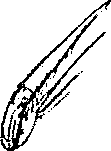 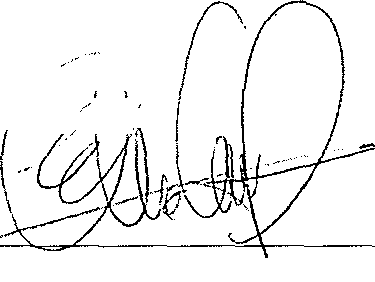 OPS Sistemas Operacionales SA de C.V.2284-7812/2235-3868 www.ops.com.svEL CONTRATISTAJORGE ARMANDO ALF ARO QUINT ANILLA í\) EL CONTRATANTE	/ ,vf /Oficina y UbicaciónCantidadEspecificaciones TécnicasCopiado MensualTorre del Ministerio de Gobernación y Desarrollo Territorial, Novena Calle Poniente y Quince Avenida Norte, Centro de Gobierno (ITEM 1)18Anexo 1 Términos de Referencia136,000Torre del Ministerio de Gobernación y Desarrollo Territorial, Novena Calle Poniente y Quince Avenida Norte, Centro de Gobierno (ITEM 2)2Anexo 1 Términos de ReferenciaTorre del Ministerio de Gobernación y Desarrollo Territorial, Novena Calle Poniente y Quince Avenida Norte, Centro de Gobierno (ITEM 3)1Anexo 1 Términos de ReferenciaTOTALTOTALTOTAL136,000CONSETO NACIONAL DE ORDENAMIENTO Y DESARROLLO TERRITORIALCONSETO NACIONAL DE ORDENAMIENTO Y DESARROLLO TERRITORIALCONSETO NACIONAL DE ORDENAMIENTO Y DESARROLLO TERRITORIALCONSETO NACIONAL DE ORDENAMIENTO Y DESARROLLO TERRITORIALOficina y UbicaciónCantidadEspecificaciones TécnicasCopiado MensualQuinta Calle Poniente Numero Cuatro mil treinta y ocho, entre setenta y siete y setenta y nueve Avenida Norte, Colonia Escalón, San Salvador1Anexo 1 Términos de Referencia5,000TOTALTOTALTOTAL5,000CUERPO DE BOMBEROS DE EL SALVADORCUERPO DE BOMBEROS DE EL SALVADORCUERPO DE BOMBEROS DE EL SALVADORCUERPO DE BOMBEROS DE EL SALVADOROficina y UbicaciónCantidadEspecificaciones TécnicasCopiado MensualCalle Francisco Menéndez Numero quinientos cincuenta y dos, Barrio Santa Anita, Departamento de San Salvador6Anexo 1 Términos de Referencia (BLANCO Y NEGRO)16,400Calle Francisco Menéndez Numero quinientos cincuenta y dos, Barrio Santa Anita, Departamento de San Salvador1Anexo 1 Términos de Referencia (COLOR)400dependenciacantidad de equiposcantidad de copiasprecio unitario c/ivaprecio mensual c/jvatotal seis qtva (us $)monto disponible (excedente de copias)total a adjudicar hastaMINISTERIO DE GOBERNACION Y DESARROLLO TERRITORIAL21136,000$0.012$1,632.00$9,792.00$10,208.00$20,000.00dependenciacantidad de equiposcantidad de copiasprecio unitario cyivAprecio mensual qtvatotal docecyivA(uss)monto disponible (excedente de copias)total a adjudicar hastaCONSEJO NACIONAL DE ORDENAMIENTO Y DESARROLLO TERRITORIAL15,000$0.03$150.00$1,800.00$300.00$2,100.00dependenciaCantidadde equiposCantidad de copiasPrecio Unitario C/IVAPRECIO MENSUALPRECIO MENSUAL copias blanco y negro y a colorTOTAL DOCE MESES C/IVA (US$)Monio disponible (Excedente de copias)Total a adjudicarCBES61 6,400 blanco y negro$0.012$196.80$296.80$3,561.60$38.40$3,600.00CBES1400 a color$0.25$100.00$296.80$3,561.60$38.40$3,600.00